Inscription 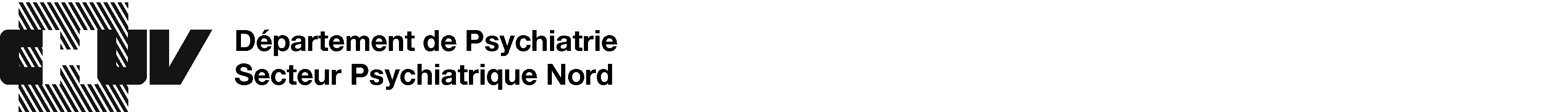 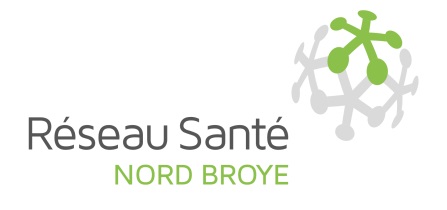 Cours prévention SuicideDate du prochain cours : 23 septembre 2019 de 15h00 à 17h00 Lieu : Centre de Psychiatrie du Nord Vaudois (CPNVD) à Yverdon-les-BainsDonnées personnelles Nom :      	Prénom :      Date de naissance :      	Numéro téléphone :      Adresse mail :      	Fonction :      Données de l’institutionNom :      	 	Adresse :      	Téléphone :      		Nom du · de la Responsable :      	Merci de retourner ce formulaire, daté et signé, par courriel, au secrétariat du BRIO  brio.secretariat@rsnb.ch. Les 50 premières inscriptions seront retenues.Lieu et date 	Signature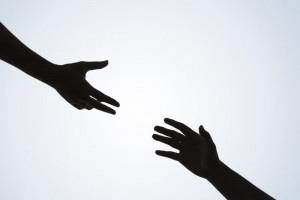 